Questions and Answers related to the RFQ for PR11539496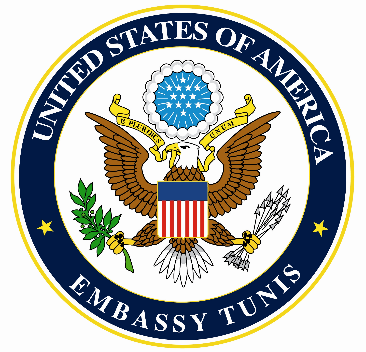 Question: Are the concerts paid or free?Answer: Free Question: Who is responsible for selecting and reserving venues for the concerts? Answer: The Embassy in consultation with the company hired to provide tech support (the Company).Question: In which hotel will the band stay? Answer: The Embassy will select and pay for all lodging for the band and accompanying Embassy staffWho is responsible for the band's close security?             Answer: The police.  No private security will be provided.If the concert sites have already been determined, please provide a list of the concert locations as well as the workshop locations.  Answer: Sites will be selected in consultation with the CompanyWho is responsible for obtaining the necessary permits?Answer: The Company in collaboration with the EmbassyWho is responsible for the administrative procedures involving civil protection, police, and national guard?   Answer: The Company in collaboration with the Embassy.